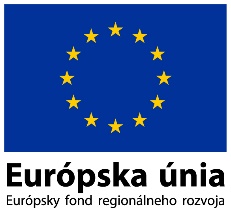 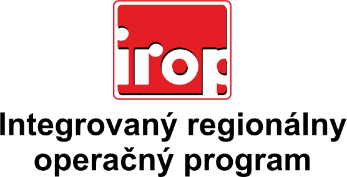 Zoznam odborných hodnotiteľovZoznam odborných hodnotiteľovKód výzvyMená odborných hodnotiteľovIROP-PO7-SC72-2021-82Ing. Anna BeníkováIROP-PO7-SC72-2021-82Ing. Marcela ČernáIROP-PO7-SC72-2021-82Ing. Lukáš DubovskýIROP-PO7-SC72-2021-82Ing. Zuzana JuskováIROP-PO7-SC72-2021-82JUDr. Peter LakotaIROP-PO7-SC72-2021-82Ing. Alena MartincováIROP-PO7-SC72-2021-82Mgr. Lukáš TomašovýchIROP-PO7-SC72-2021-82JUDr. Veronika Vozárová